COLEGIO DE LICENCIADOS EN ADMINISTRACIÓN – CLAD CONSEJO DIRECTIVO NACIONAL - CDN REGLAMENTO ELECTORAL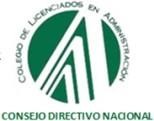 APROBADO MEDIANTE RESOLUCIÓN DECANAL N° 045-2019-CLAD-CDN/DNDECLARACIÓN JURADA DE NO TENER ANTECEDENTES(Ley de Procedimientos Administrativos N° 27444)Yo,						de Nacionalidad Peruana; con DNI	N°	;	domiciliado	en:	 		 	; en el pleno goce de los Derechos Constitucionales y en concordancia con lo previsto en la LEY DE PROCEDIMIENTOS ADMINISTRATIVOS N° 27444. DECLARO BAJO JURAMENTO Que, a la fecha deconvocatoria al proceso electoral del CLAD para el periodo 2024-2025, el suscrito no tiene antecedentes penales, judiciales y/o; en caso de comprobarse falsedad alguna estoy sometiéndome a las sanciones contempladas en el Art. 427° del Código Penal.Formula la siguiente Declaración Jurada para los fines legales del proceso de inscripción comoCANDIDATOS A MIEMBROS DEL CONSEJO DIRECTIVO ………………………………………………………………………  2024-2025 del Colegio de Licenciados en Administración. Para mayor constancia y validez y en cumplimiento firmo y estampo mi huella dactilar al pie del presente Certificado para los fines legales correspondientes.Lima,	de	de 2023.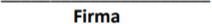 APELLIDOS Y NOMBRES DNI N°HUELLA DIGITAL INDICE DERECHOESTE DOCUMENTO NO NECESITA LEGALIZACION DE CONFORMIDAD A LEY: CARECE DE VALOR EN CASO DE BORRON, ENMIENDA O DETERIORO, DE USO EXCLUSIVO SOLO PARA TRÁMITES LABORAL, ESTUDIOS, VIAJE, MATRIMONIO Y ADMINISTRATIVOS